Mat 5b  - 2. dan (17. 3. 2020)Poglej rešitve nalog od včeraj in popravi napake.1. V množici M so večkratniki števila 3 do vključno 30. V množici K so večkratniki števila 7 do vključno 70. Zapiši množici in ju prikaži z Euler-Vennovim prikazom. K = {3,6,9,12,15,18,21,24,27,30}M = {7,14,21,28,35,42,56,63,70}V preseku je 212. Elemente množic P in O prikaži z Euler-Vennovim prikazom. Odgovori na vprašanje.P = {turizem, Ljubljanska kotlina, hribovja, Premogovnik Velenje, Drava} O = {Murska Sobota, Drava, Goričko, štorklja, turizem, Krško, Revoz}P(Ljubljanska kotlina, hribovja, Premogovnik Velenje)O( Murska Sobota, goričko, Krško, Revoz, štorklja)V preseku sta turizem in DravaKaj meniš, zakaj sta množici poimenovani ravno s črkama P in O?Ker so v prvi množici elementi značilni za Predalpske pokrajine, v drugi pa so elementi značilni za Obpanonske pokrajine. V preseku sta elementa, ki sta značilna za obe pokrajini.DREVESNI IN PUŠČIČNI PRIKAZSDZ 2, str. 58Primerjamo prikaze. Postavi si izziv: ali so v vseh prikazih vsi elementi na pravem mestu ali kje kakšne manjka? ( DREVESNI PRIKAZ na modri podlagi)Zapis v zvezek DREVESNI PRIKAZ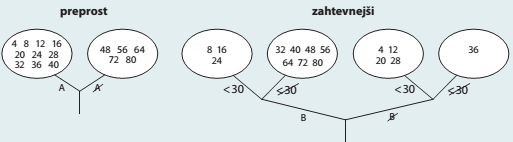 1. nalogaSamostojno s svinčnikom reši nalogo. Zgornji prikaz je lahek, spodnji bolj zahteven.SDZ 2, str. 59PUŠČIŠČNI PRIKAZTokrat imamo prikaz, ki se navezuje na družbo. Zapis v zvezekPri puščičnem prikazu gre za enostavno povezovanje »poveži kar sodi skupaj«.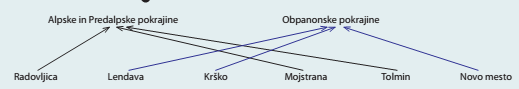 1. nalogaSamostojno reši.SDZ 2, str. 60Zmorem tudi to1. nalogaSamostojno reši.Rešitve ti pošljem v četrtek. Dobro preglej in popravi napake.Naslednjo uro boš pisno preverjal/a  znanje.Preberi Zalino opozorilo in v celi povedi odgovori v zvezek.Ali nevarne odpadke odlagamo na ustrezna mesta? Kakšne posledice lahko povzroči nepravilno odlaganje?